СТИХИ О МУЗЫКАЛЬНЫХ ИНСТРУМЕНТАХ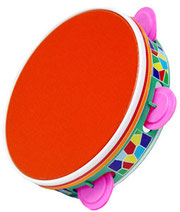 В цирке медвежонок пляшет, 
И задорно бубном машет, 
Лапой по нему стучит. 
Бубен радостно звенит.

Подошел к нему медведь, 
Чтобы малышу подпеть. 
В лапах тот же инструмент, 
Удивительный момент.

Бубенцов бубновых звон, 
Слышится со всех сторон. 
Бубен — это вам не шутка. 
Молодцы у нас мишутки.Вопросы и задания:
• Дети встают в круг. Один получает бубен, играет на нем простую мелодию и передает бубен соседу по кругу. Тот должен повторить эту мелодию и исполнить свою, которую повторяет следующий по кругу.
• Что в природе напоминает вам звучание бубна?
• Нарисуйте портрет бубна в виде солнышка с лучиками. 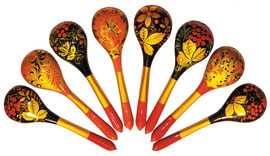 Ложки разными бывают, 
И на них порой играют. 
Отбивают ритм такой. 
Сразу в пляс пойдет любой.

Ложки — пусть не фортепиано. 
Но у них свое пиано. 
Есть и форте, даже трели, 
Как у струн виолончели.

Если виртуоз играет, 
Ложки будто бы летают. 
Их в руках по три, по пять, 
Трудно даже сосчитать.Вопросы и задания:
• Педагог раздает детям деревянные ложки. Затем включается музыка, и дети должны подыграть на ложках этой музыке.
• Дети делятся на группы. Каждая группа — ансамбль ложечников. Дети должны придумать какую-либо простую мелодию и исполнить ее на ложках.
• Дети делятся на пары. Один человек в паре играет роль обычной столовой ложки, другой — музыкальной. В сценке дети рассказывают, как их ложки служат людям и чья судьба интереснее. 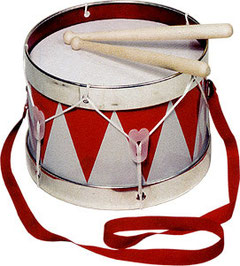 Я, конечно, не орган, 
Я всего лишь барабан. 
Но могу любые звуки 
Я исполнить, были б руки.

Вот две палочки, держите, 
По мембране постучите. 
Слышите, как я пою? 
Тишины я не люблю.

Если где-то марш, парад, 
Послужить всегда я рад. 
Я даю сигналы к бою, 
Я не плачу и не ною.

Я, конечно, не орган. 
Но зато я барабан. 
Поиграть на мне хотите?
Поскорее подходите!Вопросы и задания:
• Детям раздаются палочки. Все они барабанщики. Каждый выбирает объект, по которому он будет бить палочками. Затем включается музыка, и дети должны барабанить в такт музыке.
• Придумайте сказку о волшебном барабане, который своей дробью помогал людям в трудных ситуациях.
• Нарисуйте веселый портрет барабана в образе «пузатого улыбающегося» господина. 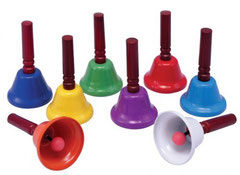 Колокольчик — музыкант, 
У него большой талант 
Радость людям приносить,
Может он весь день звонить.

Пусть он кроха и юнец.
Колокол — его отец — 
Музыкальный инструмент, 
Нужный всем в любой момент.

Громко колокол поет, 
В колокольнях он живет. 
Людям музыка его 
Ближе и родней всего.На моем велосипеде 
Колокольчик есть из меди. 
Служит он вместо звонка. 
Слышен звон издалека.Вопросы и задания:
• Где еще в жизни людей и в природе встречаются колокольчики?
• Представьте, что вы колокольный мастер и вам заказали сделать сказочный колокол. Нарисуйте этот колокол и расскажите, как и из чего вы его будете делать.
• Почему для колоколов строят колокольни?
• Кто такой звонарь? 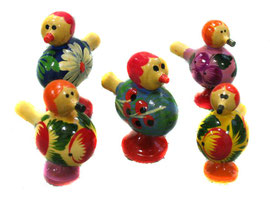 У детей в ладошах птички, 
С виду птички — невелички, 
Только птички не порхают. 
В небеса не улетают.

Дети бережно их носят, 
Дети их ко рту подносят, 
Дуют в птичек — те свистят, 
Всех в округе веселят.

Милые свистульки это, 
Выкрашены ярким цветом, 
Деревянные, из глины, 
Звук у них певучий, длинный.

Он похож на птичью трель, 
На весеннюю капель, 
На звенящий ручеек, 
И на солнечный денек.Вопросы и задания:
• Почему детям из стихотворения так нравились свистульки?
• Нравятся ли вам игрушки-свистульки?
• Педагог раздает детям свистульки. Затем включается музыка, и дети стараются свистеть в такт этой музыке.